Air filter, replacement FF 17Packing unit: 5 piecesRange: C
Article number: 0093.0343Manufacturer: MAICO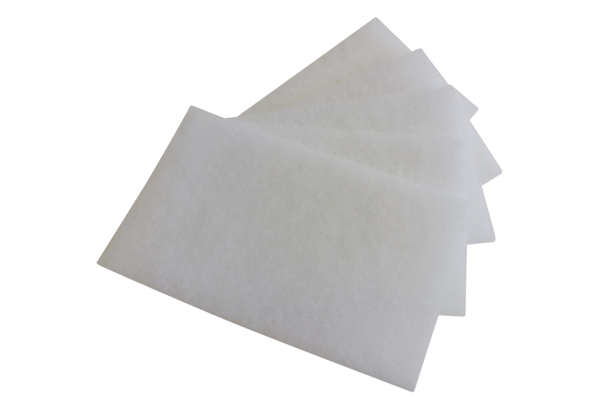 